«Тема» Домашние животные. Счёт до 5»Задачи: закрепить названия домашних животных., учить считатьдо5 и обратно, развивать ориентировку в пространстве, закреплять геометрические фигуры.«Разминка»Посчитай от 1 до5; от 3 до5; от 5 до2; от 5 до1;Покажи правую руку, левое ушко, что ты видишь спереди, сзади.2.Беседа.- Назовите домашних животных?-Дидактическая игра «Домашнее животное». Если я называю домашнее животное, то вы хлопаете в ладоши, если нет, то –тишина.Корова, лиса, медведь, коза, собака, волк, заяц.3.-Кто на картинке стоит третьим, первым, четвертым, пятым?-Какое животное стоит между собакой и кошкой?-Жилище какого животного на картинке?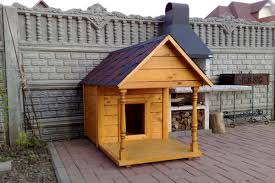 Из каких геометрических фигур состоит будка собаки?-Составь будку собаки из счетных палочек,спичек.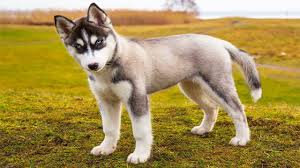 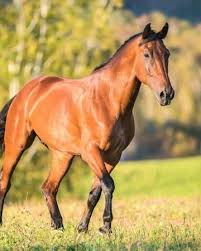 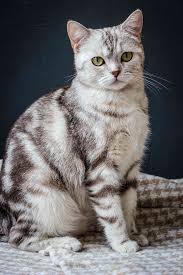 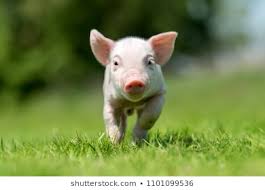 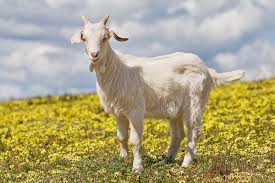 